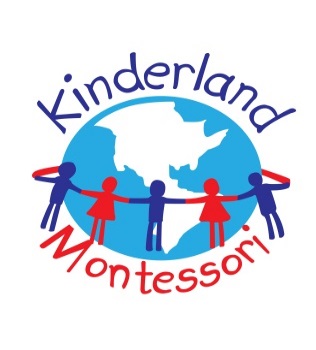 We are located in Bonita, California, in San Diego County and are looking for the following AMI GUIDE:AMI ELEMENTARY GUIDE (Ages 6-12 years) The candidate must be eligible to work in the United States (if not US CITIZEN a J1 Visa is issued) and have the ability to pass a health exam, TB test, CPR, and background clearance check prior to beginning work.Qualities and competencies desired for best fit in this position include:* High energy, enthusiasm, flexibility and positive attitude* Creativity* Ability to collaborate with administration to enhance curriculum* Commitment to professional development and growth* Passion for teaching* Ability to communicate effectively with parents* Desire to exceed the basic job requirements to establish and build a successful program that educates and enriches children’s lives at the highest level.Please email resume to: kinderlandmontessorischool@gmail.com and contact us at 619-479-4007 for questions.Carolina ValenciaDirector4980 Bonita Rd, Bonita, Ca 91902